4th Annual Barry Light Summer Takedown Tournament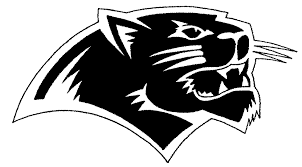 Date: Saturday, June 8th 2024 	Time: 9:00 a.m. - 2:00 p.m.		How to sign up: Registration Link	or email the tournament director and I’ll send you the link	Location: Herculaneum High School GymnasiumEntry Fee: $15 per wrestlerPayment can be made through VENMO @ BlackcatWrestling Admission: Adults $3, Students $2Entry Deadline: Thursday, June 6th at 10 p.m.Age Group: Wrestlers will be grouped by the current school year grade.  You may enter UP the next age group if you choose to.Tournament Format: Takedown Tournament.  Each Takedown will be worth 1 pt.  Takedown feet to back will be worth 2 pts.  Wrestler with a 7 pt lead automatically wins the match.Weigh-ins: Remote weigh-ins only.  Please put the exact weight on the registration form.Tournament Directors: Chris Bahr: cbahr583@gmail.com or (314)704-0750Age Groups and Weight ClassesGrades (Elementary School 1) K-2nd Grades(Elementary School 2) 3rd-5thGrades (Middle School) 6th-8thGrades (High School) 9th-12thWe will use exact weight to group wrestlers into 4-5 man round robin brackets by age group and experience level as close as possible depending on entries. *High school only will have separate boys and girls divisions.Period Length: Grades K thru 5th         2 - 2:00 minute periods		   Grades 6th thru 12th    2 - 3:00 minute periodsAwards will be given out to the first and second place finisher in each bracket.